MEETING DOCUMENT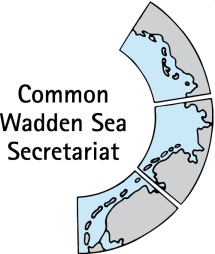 Expert Group Climate Change Adaptation (EG-C 12) 09 February 2022Online meetingAgenda Item:	6. Subject:	Activities 2022 (and Work plan 2022 – 2026)Document No.:	EG-C 13/5Date:	22 April 2022Submitted by:	Robert Zijlstra, chair EG-CFrom the discussion in the EG-C12, EG-C derived a list of possible activities for the remainder of 2022. The suggested activities are elaborated in annex EG-C13-5-activities2022. The meeting is invited to reflect on the activities and decide upon which activities we will proceed with, and by whom. The (draft) results of the brainstorm can be found here: https://miro.com/app/board/uXjVOOnFPaw=/?share_link_id=997529068553Proposal:	EG-C is invited to discuss list of activities for year 2022 Overview of possible activities by EG-C
Year 2022 (before ministerial conference)
Introduction
In EG-C meeting #12 the group brainstormed on objectives and possible activities. This gives input for a workplan for coming trilateral working period and for the remaining period until the Ministerial Conference 2022. This document summarizes the suggestions for activities for the remaining time in 2022. Purpose of this overview is to feed discussion in EG-C meeting #13. Purpose is to decide what we can and will do, and what will be done later, or not at all. Below follows a list of proposed activities resulting from the brainstorm, a brief description and proposal how to continue.Draft a workplan for 2023-2026
This activity is important and should have our attention in 2022. The WSB has expressed that CCA is an important topic that should get serious attention within the trilateral coorperation. Drafting a more complete workplan, including insight in needed capacity and financial means is an important step to be effective in the next working period. Suggestion was made to select few activities on which we can really work (like CVI in this period)
Proposal: take sufficient time to prepare this. Start a.s.a.p. and discuss first draft in EG-C meeting june, 
Lead by: <to be discussed>Organization of the group
Ambitions on the topic on CCA are large. However, from past period we learn that ambitions and means of the expert group are not in balance. This includes capacity for a pro-active chair. 
Proposal: address this dilemma to the national delegations by writing a memo. Goal would be to have a clear and more explicit list of tasks and responsibilities. Memo includes recommendations for the members of the group and consideration for appointing a new chair (with more “time”).
Lead by: RobertUpdate CCAS (and its priorities)
The present climate change adaptation strategy dates from several years ago and could use an update. At the same time, main aim and principles do not seem (very) outdated. Looking at the priorities, we have to conclude that after 2 working periods several priorities have not been completed. Given the increasing speed of climate change this should be of concern, and implementation could use a boost. This is however not solely the responsibility of EG-C. Finally, if we update the strategy or priorities now, there is insufficient time to incorporate this in the upcoming MD. 
Proposal: include activity in the workplan 2023-2026, and make explicit on which priorities EG-C will work (like in this period on the CVI)

Information platform update
Proposal: the group has already decided to leave the platform as it is now. A respective note on the status (updated until November 2019?, end of Interreg Building with Nature project), will be included on the website https://www.waddensea-worldheritage.org/ccap. To be confirmed by the groupPresentation on climate effects
Robert Zijlstra has presented on this topic to the WSB in September 2021. This presentation is available for other purposes too. Question related to this activity is also to whom we want to present.
Proposal: no need for an additional presentation -> does the group agree? And include new ideas on communication in the workplan 2023-2026Continuation CVI work
The EG-C has contributed to the development and test of the Climate Vulnerability Index (CVI) on the Wadden Sea in past years. Activities could be continued, questions is what we want to do. The second phase (Economical, social and cultural) knew its limitations and could be extended. However, is this the core of EG-C work, shouldn’t the group focus on morphology/ecology? Which was covered in phase 1 of the CVI. Proposal: Develop proposal for the board how to continue with CVI method. First thoughts (open for discussion): leave ESC as it is. And CVI fase 1 results can be further elaborated in next working period, e.g. distinguish morphological elements like tidal flats, salt marshes, etc and e.g. include vulnerability of Flyway and Swimway. This could be done toghether with other groups. Proposal for the board should include financial proposal. Lead by: ???QSR Report
Some members of the EG-C are involved in the update of QSR chapters. EG-C does not consider itself responsible for QSR chapters, but the groups has offered to help by doing reviews and help to provide informationChapter Coastal protection: this chapter was last updated few years ago and is still up2date. 
Chapter Climate/climate ecosystems: EG-C has proposed to the authors to merge these chapters and update this to a more compact chapter giving an overall view of impact of climate change on a system level. This update was delayed by limited capacity by Robert, but aim is still to have this ready before the conference end of 2022.Proposal: update chapter coastal defense in next working period (around 2024?): Lead by: <TBD>
Proposal: update chapter climate before end of year. Lead by: RobertMinisterial conference
The group will prepare an animation on the impact of climate change on the ecosystem. So far no other contributions/activities are foreseen. A simple additional action to raise awareness for climate change adaptation could be to develop a flyer with brief description of impact of climate change on the Wadden Sea using a.o. CVI results (mainly fase 1).Proposal: continue animation, no other activities at the conference foreseen. Decide upon this meeting. Discuss implementation of NBS
A follow up project to the Interreg Nature based solution project is being prepared and will be submitted soon. Several organizations involved in the trilateral cooperation will also work on this project (If accepted). 
Proposal: follow Interreg activities, no EG-C activity. NBS to be included in adaptation options. CWSS to stimulate a trilateral cooperation between salt marsh cases NL, D, DK (??).Climate monitoring, TMAP
Monitoring impact and effects of climate change is import to know what is happening to the (eco)system, and it is also expected to become a more explicit demand by Unesco to monitor impact of climate change on the OUV. This was one of the reasons to also pilot the CVI. Mr. Kellerman has approached EG-C for strategic advice and help on implementing climate monitoring in TMAP. So far, progress is limited. TMAP aims to organize an expert work shop on climate monitoring. Proposal: contribute on a low-profile basis to the implementation of climate monitoring in TMAP. Robert/Claus to approach Adi Explore adaptation measures
Proposal: this was also mentioned as activity for 2023-2026. Include in next working period.Activities to pick up later ( to be included in the workplan 23-26)Options for adaptation and increasing resilienceDilemma natural dynamics and nature conservationIncrease visibility EG-COrganize webinar’s, symposia